Observe the three charts below and draw conclusions about the trends identified.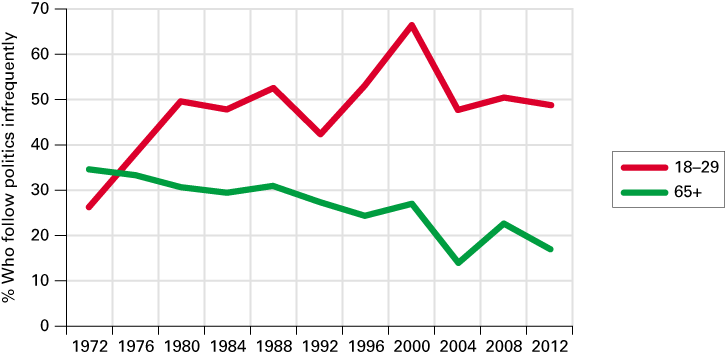 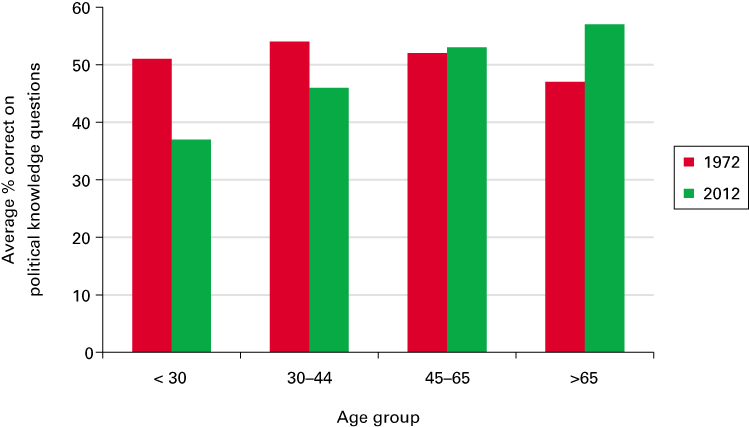 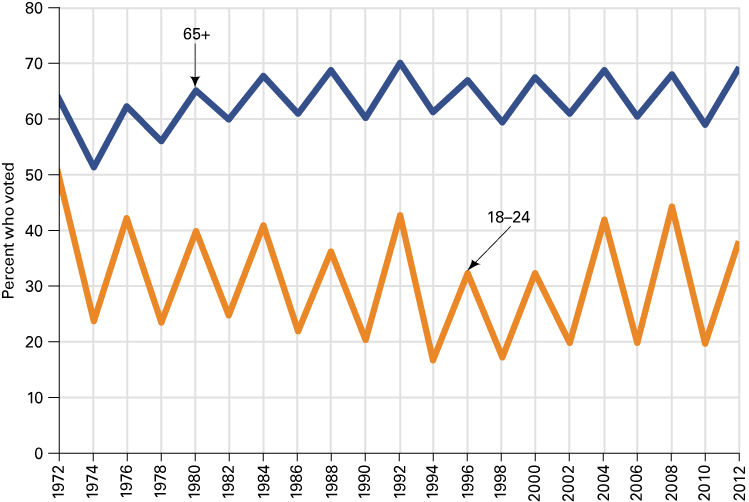 ____________________________________________________________________________________________________________________________________________________________________________________________________________________________________________________________________________________________________________________________________________________________________________________________________________________________________________________________________________________Government (1.1 Identify the key functions of government and explain why they matter) (p. 7-8) Definition of government: ____________________________________________________________________________________________________________________________________________________________________________________Take notes about the various functions of the government. Structure your notes as a web. Functions of GovernmentPolitics (1.2 Define politics in the context of domestic government) (p. 8-9) Definition of politics: ____________________________________________________________________________________________________________________________________________________________________________________Definition of political participation: ____________________________________________________________________________________________________________________________________________________________________________________Definition of single-issue groups: ____________________________________________________________________________________________________________________________________________________________________________________The Policy-making system (1.3 Assess how citizens can have an impact on public policy and how policies can impact people) (p. 9- 12) Definition of policymaking system: ____________________________________________________________________________________________________________________________________________________________________________________Definition of linkage institutions: ____________________________________________________________________________________________________________________________________________________________________________________Definition of policy agenda: ____________________________________________________________________________________________________________________________________________________________________________________Definition of policymaking institutions: __________________________________________________________________________________________Definition of public policy: ____________________________________________________________________________________________________________________________________________________________________________________                Linkage Institutions                    Policymakers      Policymaking institutionsPolitical issue                 Political issue                     Political issue                   Political issueTHE POLICYMAKING SYSTEMStudy the Policymaking system above and summarize it in your own words. Try to use a real life example to show how it works. __________________________________________________________________________________________________________________________________________________________________________________________________________________________________________________________________________________________________________________________________________________________________________________________________________________________________________________________________Democracy in America (1.4: Identify the key principles of democracy and outline theories regarding how it works in practice and the challenges democracy faces today)  (p.12-19) Definition of democracy: ____________________________________________________________________________________________________________________________________________________________________________________Criteria for democracy:Challenges to democracy:3 Contemporary theories of American Democracy: (Take notes in the boxes) PluralismElitismHyperpluralism5 elements that hold our democracy together and that we hold dear in our political system:Liberty:Individualism:Laissez-faire:Populism:Egalitarianism: The scope of government in America (1.5: Outline the central arguments of the debate in America over the proper scope of government) (p. 19-21) Large government = _________________________________________________________________________Smaller government = _______________________________________________________________________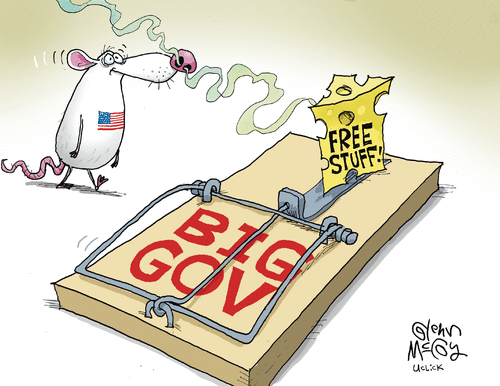 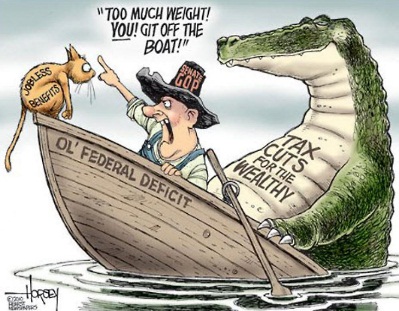 Pick 1 of the 2 cartoon and explain the message. What is the artist’s point of view on the size of the federal government? Do they support a large federal government or a smaller federal government? How do you know? __________________________________________________________________________________________________________________________________________________________________________________________________________________________________________________________________________________________________________________________________________________________________________________________________________________________________________________________________________________________________________________________________________________________________________________________________________________________________________________________________________________________________________________________________________________________________________________________________________________________________________________________________________________________________________________________________________________________________________________________________________________________________________________________________________________________________________________________________________________________________________________________________________________________________________________________________________________________________________________________________________________________________________________________________________________________________________________________________________________________________________________________________________________________________________________________